ПРЕСС-РЕЛИЗ								08.04.2020Бумажный платежный документ «АтомЭнергоСбыта» за марткуряне получат по почте до 10 апреляС 06 по 10 апреля 2020 года Почта России произведет централизованную доставку бумажных платежных документов «АтомЭнергоСбыта».«АтомЭнергоСбыт» обращает внимание потребителей – физ.лиц Курской области, пользующихся бумажными платежными документами, что с 06 по 10 апреля 2020 года Почта России произведет централизованную доставку квитанций «АтомЭнергоСбыта». Иным способом получения является электронный сервис «Личный кабинет» (https://lk2-kursk.atomsbt.ru:8844).В современных условиях наиболее актуальным становится использования именно электронного счета за электроэнергию. Предлагаемая услуга решает проблему утери бумажного платежного документа и предусматривает возможность онлайн-оплаты потребленной электроэнергии. Для этого достаточно нажать в электронном документе кнопку «Оплатить квитанцию». Перейти на электронный счет можно в «Личном кабинете» для физических лиц. Для этого необходимо во вкладке «Электронный счет» выбрать данную опцию. Информацию о сервисе можно получить на сайте www.atomsbt.ru.Оплатить платежные документы «АтомЭнергоСбыта» курянам предлагается до 25 апреля 2020 года (без комиссии):- с помощью мобильного приложения «АтомЭнергоСбыт» (приложение можно бесплатно скачать в App Store и Play Market);- через интернет-сервис «Личный кабинет» на официальном сайте http://atomsbt.ru/ с помощью банковских карт международных платежных систем Мир, Visa и Master Card;- на официальном сайте компании www.atomsbt.ru без регистрации в Личном кабинете для физических лиц- банковские сервисы.В компании подчеркивают, что в существующих условиях важно не допустить роста задолженности и сохранить сбалансированную работу энергосистемы. Получаемые от потребителей средства «АтомЭнергоСбыт» использует для исполнения жестких графиков расчетов с производителями энергии на оптовом рынке электроэнергии, а также для оплаты услуг электросетевых компаний по транспортировке электроэнергии, внося вклад в дело обеспечения надежной работы региональной энергосистемы и энергокомплекса страны в целом.АО «АтомЭнергоСбыт» – энергосбытовая компания, выполняющая функции гарантирующего поставщика электроэнергии в четырех регионах РФ. Центральный офис организации расположен в Москве, филиалы и обособленные подразделения АО «АтомЭнергоСбыт» работают в Курской, Мурманской, Смоленской и Тверской областях. Клиентами АО «АтомЭнергоСбыт» являются более 50 тыс. юридических лиц и около 2 млн домохозяйств. Объем реализованной филиалами и обособленными подразделениями АО «АтомЭнергоСбыт» электроэнергии в 2019 году составляет порядка 16 млрд кВтч. Компания входит в контур управления АО «Концерн Росэнергоатом» — электроэнергетического дивизиона ГК «Росатом».В Курской области АО «АтомЭнергоСбыт» обслуживает более 13 тысяч потребителей – юр.лиц и свыше 480 тысяч потребителей - граждан.Информация о деятельности компании регулярно обновляется на корпоративном сайте www.atоmsbt.ru Пресс-служба АО «АтомЭнергоСбыт»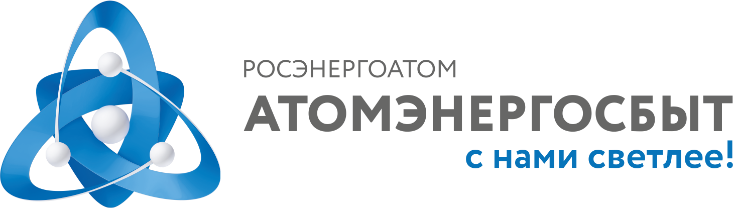 
Пресс-служба АО «АтомЭнергоСбыт»
Тел.: +7 (4712) 39-03-01
E-mail: pressa@kursk.atomsbt.ruwww. atomsbt.ru